ADAM-4017/4017+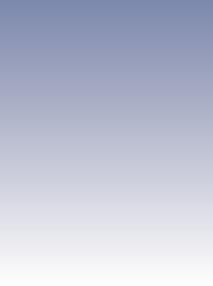 ADAM-4018/4018+ADAM-4019+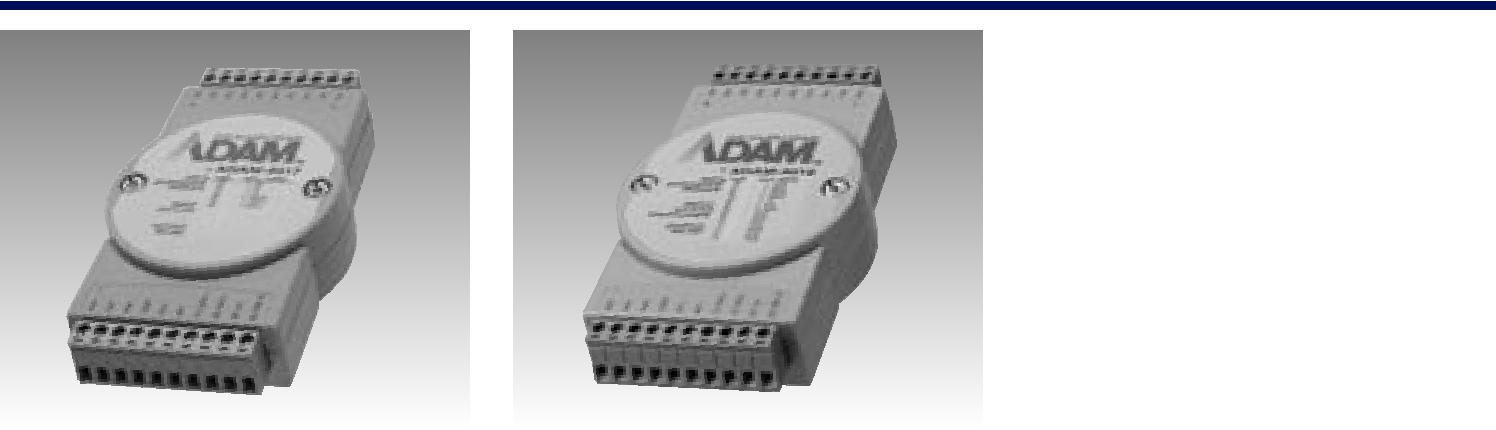 8-ch Analog Input Modules with Modbus®8-ch Thermocouple Input Modules with Modbus8-ch Universal Analog Input Module with Modbus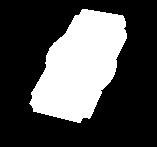 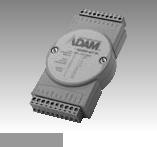 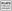 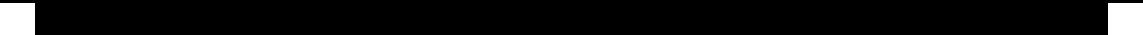 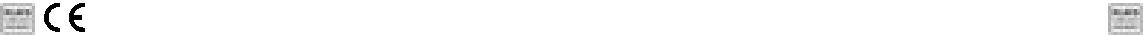 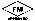 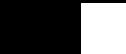 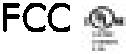 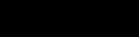 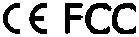 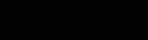 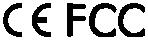 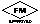 SpecificationsGeneralAnalog Inputlnput RangeADAM-4017	±150 mV, ±500 mV, ±1 V,±5 V, ±10 V, ±20 mAADAM-4017+	±150 mV, ±500 mV, ±1 V,±5 V, ±10 V, ±20 mA,4 ~ 20 mASpecificationsGeneralAnalog InputT/C Types and Temperature RangesSpecificationsGeneralAnalog InputT/C Types and Temperature Ranges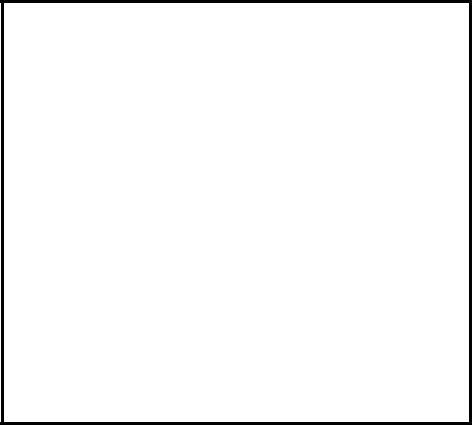 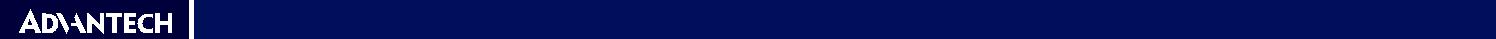 Ordering Information  ADAM-4017	8-ch Analog InputModuleADAM-4017+8-ch Analog Input Module with ModbusADAM-40188-ch Thermocouple Input ModuleADAM-4018+8-ch Thermocouple InputModule with Modbus ADAM-4019+	8-ch Universal Analog Input Module with ModbusRS-485 I/O ModulesADAM-4017/4017+ADAM-4018/4018+ADAM-4019+Power Consumption1.2 W @ 24 VDCWatchdog TimerADAM-4017:System (1.6 second)ADAM-4017+:System (1.6 second) &CommunicationSupport ProtocolASCII command(ADAM-4017)ASCII command andModbus/RTU(ADAM-4017+)ChannelsADAM-4017:6 differential, and 2single-endedADAM-4017+:8 differentialChannel IndependentADAM-4017+ onlyConfigurationInput ImpedanceVoltage: 20 MΩCurrent: 120 Ω(4017+ only)lnput TypemV, V, mAPower Consumption0.8 W @ 24 VDCWatchdog TimerADAM-4018:System (1.6 second)ADAM-4018+:System (1.6 second) &Support ProtocolCommunicationSupport ProtocolASCII command(ADAM-4018)ASCII command andModbus/RTU(ADAM-4018+)ChannelsADAM-4018: 6 differential,and 2 single-endedChannel IndependentADAM-4018+: 8 differentialChannel IndependentADAM-4018+ onlyConfigurationVoltage: 20 MΩInput ImpedanceVoltage: 20 MΩCurrent: 120 Ωlnput Type(4018+ only)lnput TypeADAM-4018Thermocouple, mV, V, mAADAM-4018+Voltage/CurrentThermocouple, mAVoltage/CurrentADAM-4018 ±15 mV,Input Range±50 mV, ±100 mV, ±500 mV,±1 V, ±2.5 V, ±20 mAADAM-4018+±20 mA, 4 ~ 20 mAJ0~ 760° CR500 ~1750° CK0~ 1370° CS500 ~1750° CT-100 ~ 400° C-100 ~ 400° CB500 ~1800° CE0~ 1000° C  Burn-out Detection  Burn-out Detection  Burn-out Detection  Burn-out DetectionAll T/C (ADAM-4018+ only)All T/C (ADAM-4018+ only)Power Consumption1.0 W @ 24 VDCWatchdog TimerSystem (1.6 second) &CommunicationSupport ProtocolASCII command andModbus/RTUChannels8 differential channelsfor individual input typeChannel IndependentYesConfigurationInput ImpedanceVoltage: 20 MΩInput TypeCurrent: 120 ΩInput TypeT/C, mV, V, mAVoltage/Current±1 V, ±2.5 V, ±5 V,Input Range±10 V, ±100 mV,±500 mV, ±20 mA,4 ~ 20 mAJ0 ~ 760 °CR500 ~ 1750 °CK0 ~ 1370 °CS500 ~ 1750 °CT-100 ~ 400 °CB500 ~ 1800 °CE0 ~ 1000 °C  Burn-out Detection  Burn-out Detection  Burn-out Detection4~ 20 mA & all T/C~ 20 mA & all T/CCommon SpecificationsCommon SpecificationsCommon SpecificationsIsolation Voltage3000 VDCGeneralGeneralOvervoltage Protection±35 VDCGeneralGeneralCMR @ 50/60 Hz120 dBPower InputUnregulated 10 ~ 30 VDCCMR @ 50/60 Hz120 dBPower InputUnregulated 10 ~ 30 VDCNMR @ 50/60 Hz100 dBConnectors2 x Plug-in terminal blockSpan Drift±25 ppm/° C(#14 ~ 22 AWG)Zero Drift±6 μV/° CAnalog InputAnalog InputBuilt-in TVS/ESD ProtectionBuilt-in TVS/ESD ProtectionAccuracyVoltage mode: ±0.1% orEnvironmentEnvironmentbetterHumidity5 ~ 95% RHCurrent mode: ±0.2%Operating Temperature-10 ~ 70° CResolutionor better(14 ~ 158° F)Resolution16-bitStorage Temperature-25 ~ 85°CSampling Rate10 sample/second (total)(-13 ~ 185° F)